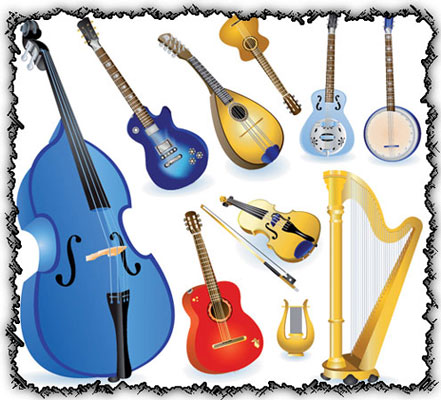 REPORT MARKET BRIEFPRODUK ALAT MUSIK STRINGDI KOREA SELATAN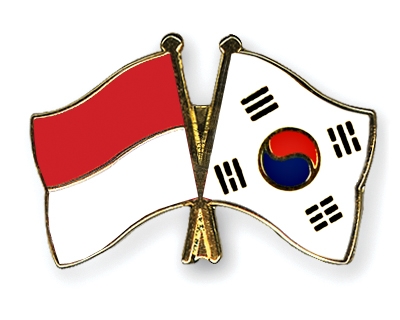 September 2013ITPC BusanDAFTAR ISIi.	Halaman Judul ii.	Daftar Isi 	 11.	Kata Pengantar 	 22.	Pendahuluan 	 23.	Potensi Pasar Korea Selatan 	3.1	Ekspor – Impor Produk Alat Musik String Indonesia – Korea Selatan 	 33.2  	Contoh Alat Musik String di Pasar Korea Selatan 	 7	3.3	Kebijakan Impor Alat Musik String di Korea Selatan 	 84.	Analisis SWOT 	 195.	Informasi Penting	5.1	Importir Alat Musik String di Korea Selatan	 205.2	Pameran Terkait Alat Musik String di Korea Selatan	 216.	Referensi 	 211.	KATA PENGANTARBeberapa tahun terakhir ini, Korea Selatan menjadi salah satu pusat industri musik di dunia melalui K-Pop mereka yang sangat digemari terutama di kalangan anak-anak muda. Industri musik di Korea Selatan sendiri pun memang sangat berkembang pesat, dapat dilihat dari banyakanya penyanyi dan grup idol baru yang bermunculan setiap tahunnya. Hal ini juga didukung oleh respon dari masyarakat yang sangat baik dan antusias.Program-program pencarian bakat dan variety show musik berperan cukup besar dalam meningkatkan minat masyarakat Korea Selatan akan musik, terutama untuk belajar memainkan alat musik. Tak hanya itu, peraturan pemerintah yang baru ditetapkan di Korea Selatan sekitar tahun 2011 yang tentang 40 jam kerja dalam seminggu untuk semua pekerja kantoran membuat masyarakat Korea Selatan memiliki lebih banyak waktu luang untuk menyalurkan minat mereka pada alat musik. Hal ini menyebabkan terjadinya peningkatan drastis pada permintaaan akan alat musik yang juga berdampak pada peningkatan pesat impor alat musik di Korea Selatan.	Salah satu jenis alat musik yang paling digemari adalah alat musik string, terutama gitar akustik. Pada tahun 2011, impor gitar akustik meningkat sebesar 154% dari tahun sebelumnya, dan 98,6% pada gitar listrik.2.	PENDAHULUAN		 Tidak banyak orang, termasuk orang Indonesia sendiri, menyadari bahwa Indonesia sudah menjadi pemain utama dalam ekspor alat musik terutama gitar dan piano, di mana Indonesia duduk di dihormati tempat ketiga eksportir dunia instrumen ini.		Selama bertahun-tahun, Indonesia telah berhasil mendirikan posisinya sebagai salah satu eksportir utama untuk alat musik. Menurut data Badan Pusat Statistik, nilai ekspor alat musik Indonesia pada tahun 2010 mencapai US$ 450.840.000, meningkat 23,32% dari tahun sebelumnya. Sedangkan nilai ekspor menurun pada tahun 2009 akibat krisis global, tren lima tahun pada periode 2006-2010 masih menunjukkan peningkatan rata 5,57% per tahun. Berdasarkan kode HS, komoditi produk alat musik string yang akan dibahas dalam market brief adalah sebagai berikut.Tabel 2.1 Komoditi Produk Alat Musik String Menurut Kode HS di Korea SelatanSumber : www.customs.go.kr3.	POTENSI PASAR KOREA SELATAN3.1 Ekspor – Impor Produk Alat Musik String Indonesia – Korea SelatanTabel 3.1.1 Pertumbuhan Permintaan Nasional dan Pasokan Internasional Untuk Produk Alat Musik (Kode HS 92) Impor di Korea Selatan Tahun 2008 - 2012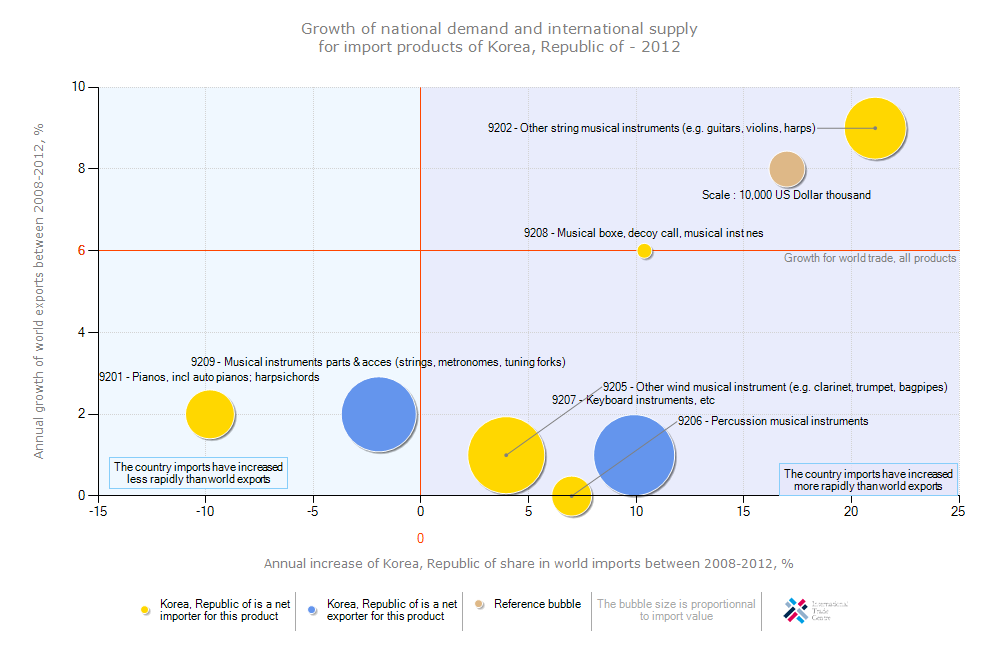 	Sumber : www.trademap.org	Dari tabel 3.1.1 di atas, dapat dilihat bahwa pertumbuhan impor alat musik string di Korea Selatan antara tahun 2008 sampai 2012 melebihi ekspor dunia dengan angka yang cukup besar. Pertumbuhan impor alat musik lain seperti keyboard, alat musik tiup dan perkusi memang juga melebihi ekspor dunia, namun angkanya tidak sebesar alat musik string. Hal ini menunjukkan bahwa permintaan akan alat musik string impor di Korea Selatan cukup besar dan Indonesia memiliki peluang yang sangat besar untuk meningkatkan ekspor produk alat musik string ke Korea Selatan.Tabel 3.1.2 Importir Produk Alat Musik String (kode HS 9202) Di Dunia(Peringkat berdasarkan data tahun 2012) (dalam US$ 1000)Sumber : www.trademap.org	Dapat dilihat dari tabel 3.1.2 di atas, Korea Selatan berada pada peringkat ke sembilan sebagai importir alat musik string di dunia tahun 2012. Peringkat pertama diduduki oleh Amerika Serikat secara konstan dari tahun ke tahun. Wajar memang, industri musik di Amerika Serikat memang yang paling maju di seluruh dunia. Sedangkan peringkat kedua diduduki oleh German, yang merupakan salah satu negara yang paling maju dalam musik klasik, yang mana banyak menggunakan alat musik gesek seperti biola dan cello. Tabel 3.1.3 Urutan Negara Eksportir Produk Alat Musik String (kode HS 9202) Di Dunia Tahun 2009 – 2012 (Peringkat berdasarkan data tahun 2012) (dalam US$ 1000)Sumber : www.trademap.org	Seperti yang tertulis di tabel 3.1.3 di atas, Indonesia menempati peringkat ke tiga sebagai negara eksportir alat musik string di dunia tahun 2012. Meskipun berada di peringkat ke tiga, namun angka ekspor Indonesia tertinggal jauh dibandingkan dengan peringkat pertama, China dan peringkat kedua, Amerika Serikat. Indonesia harus bekerja keras walaupun jika hanya ingin berada satu peringkat di atas saja. Tabel 3.1.4 Ekspor Produk Alat Musik String (kode HS 9202) Indonesia Ke Dunia Tahun 2009 – 2012 (Peringkat berdasarkan data tahun 2012)(dalam US$ 1000)Sumber : www.trademap.org	Tabel 3.1.5 Impor Produk Alat Musik String (kode HS 9202) Korea Selatan dari Dunia Tahun 2009 – 2012 (Peringkat berdasarkan data tahun 2012)(dalam US$ 1000) Sumber : www.trademap.org	Jika kita melihat pada tabel 3.1.4 dan 3.1.5 di atas, Korea Selatan berada pada peringkat ke tiga sebagai importir alat musik string dari Indonesia setelah Amerika Serikat dan Belanda, dan sebaliknya Indonesia berada pada peringkat ke dua sebagai eksportir alat musik string ke Korea Selatan setelah China pada tahun 2012 lalu.	Dari tahun 2010 ke tahun 2011 terjadi peningkatan angka yang sangat besar. Hal ini mungkin terjadi karena pada tahun 2011, K-Pop mulai booming di seluruh dunia. Industri musik Korea berkembang begitu cepat pada tahun ini sehingga mereka harus menambah pasokan alat musik string dalam jumlah besar.	Namun jika kita lihat kembali, tahun 2012 mengalami penurunan dari tahun 2011. Hal ini mungkin terjadi atas dampak krisis finansial yang melanda negara-negara Eropa, yang juga berdampak pada Korea Selatan. 3.2	Contoh Alat Musik String di Pasar Korea Selatan	Berikut di bawah ini adalah contoh beberapa jenis alat musik string yang ada di pasaran Korea Selatan:a.	Jenis : Gitar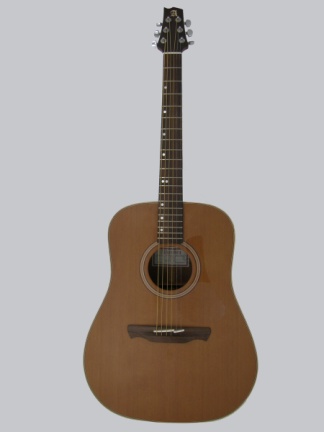 	Merek : Alhambra	Harga : 1,500,000 won		Buatan : Spanyol	Sumber : http://www.mokhwa.com b.	Jenis : Biola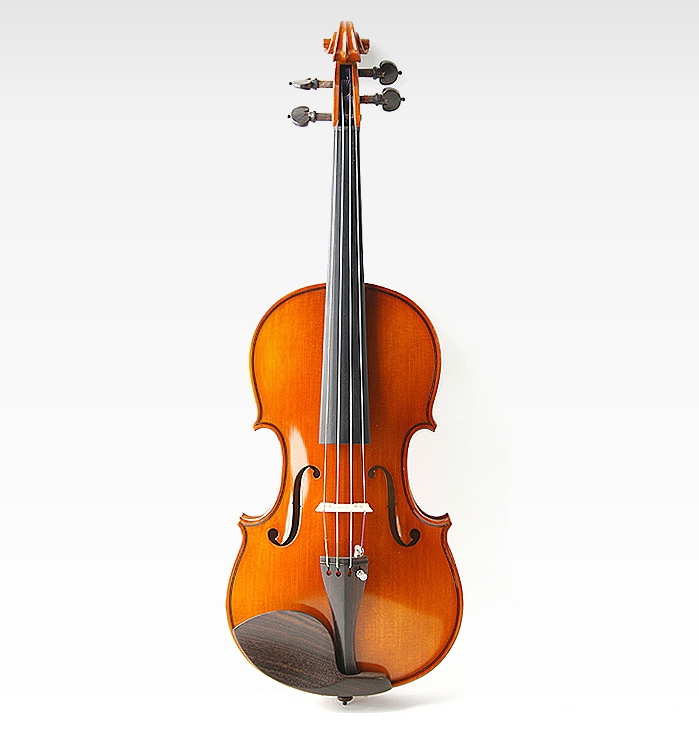 	Merek : Gofriller	Harga : 2,000,000 won 	Buatan : Slovakia	Sumber : http://musestring.comc. 	Jenis : Ukulele Tenor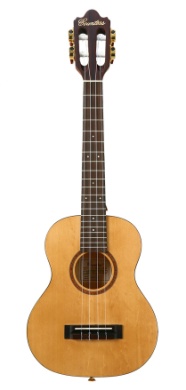 	Merek : Countess	Harga : 260,000 won 	Buatan : Korea Selatan 	Sumber : http://www.yoojungmusic.co.krd. 	Jenis : Mandolin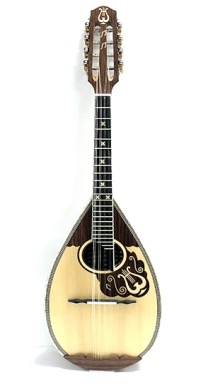 	Merek : Dionisios Matsikas	Harga : 1,520,000 won 	Buatan : Yunani	Sumber : http://www.insidemusic.co.kr3.3	Kebijakan Impor Alat Musik String di Korea SelatanTabel 3.5 Ketetapan Tarif Komoditi Alat musik (kode HS 9207)Sumber : htttp://portal.customs.go.krSumber : htttp://portal.customs.go.krSumber : htttp://portal.customs.go.krSumber : htttp://portal.customs.go.krSumber : htttp://portal.customs.go.krSumber : htttp://portal.customs.go.krSumber : htttp://portal.customs.go.kr4. ANALISIS SWOT	4.1	Strengths (Kelebihan)-	Indonesia memiliki sumber daya alam kayu yang melimpah sebagai bahan dasar pembuatan alat musik string.-	Indonesia memiliki jenis kayu yang berkualitas baik untuk bahan dasar pembuatan alat musik string.-	Indonesia memiliki banyak perajin alat musik string yang kreatif dan handal.- 	Harga alat musik string buatan Indonesia cukup terjangkau dibandingkan produksi negara lainnya.	4.2	Weaknesses (Kelemahan)-	Kurang dikenalnya merek Indonesia di dunia.	4.3	Opportunities (Peluang)-	Semakin berkembangnya industri musik Korea Selatan yang akan menyebabkan naiknya permintaan akan alat musik impor terutama alat musik string di pasar.-	Tidak dikenakannya pajak untuk alat musik string dari negara-negara ASEAN.	4.4	Threats (Ancaman)-	China memiliki jumlah tenaga kerja yang jauh lebih banyak dengan upah yang murah sehingga harga alat musik string dari China lebih murah.5. 	INFORMASI PENTING	5.1	Importir Alat Musik String di Korea Selatana.	SPM (Seoul Pro Music)	Dongkwang Building 5th floor, Seocho-dong 1451-80, Seocho-gu, Seoul, South Korea	(서울시 서초구 서초동 1451-80 동광빌딩 5층 SPM서울타악기)	Tel: +82-2-598-7263	Fax: +82-2-598-7253	Email: spmi98@nate.com	http://www.spmi.co.krb. 	Muse Mall	Sangdo-dong 640-7, 1st floor, Nam-gu, Pohang-si, Gyeongsangbuk-do, South Korea	(경상북도 포항시 남구 상도동 640-7번지 1층 뮤즈악기)	Tel: +82-54-272-5333	Fax: +82-54-272-7111	Email: musestring@hanmail.net	http://musestring.com/c. 	Yoojung Music	Namjung-dong 82-60, Iksan-si, Jollabuk-do, South Korea	(전라북도 익산시 남중동 82-60 유정악기)	Tel: +82-63-832-3232	Fax: +82-63-837-3232	http://www.yoojungmusic.co.kr/d.	Mokhwa Music	Jungangdaero 890, Busanjin-gu, Busan, South Korea 614-853	(614-853 부산 부산진구 중앙대로 890 목화악기)	Tel: +82-51-851-2298 	Fax: +82-51-861-4457	mokhwa@mokhwa.com	www.mokhwa.come.	Inside Music	Nakwon-dong 236-1, Jongro-gu, Seoul, South Korea	(서울 종로구 낙원동 236-1번지)	Tel: +82-2-741-8074	Fax: +82-2-742-4383	http://www.insidemusic.co.kr5.2 	Pameran Terkait Alat Musik String di Korea Selatanhttp://www.musicfair.co.kr/index_en.htm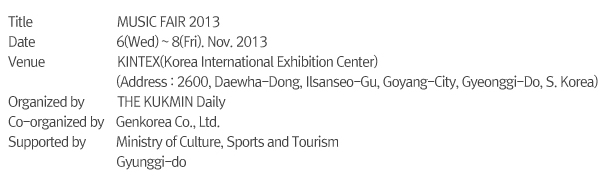 6.	REFERENSIhttp://www.trademap.comhttp://www.customs.go.krhttp://portal.customs.go.krwww.naver.comwww.news.nate.comhttp://djpen.kemendag.go.idKode HSKode HSKode HSKomoditi9202. Other string musical instruments (for example, guitars, violins, harps).920210. . Played with a bow9202101000. . . Violin9202102000. . . Violoncellos9202109000. . . Other920290. . Other9202901000. . . Guitars9202902000. . . Harps9202903000. . . Mandolins9202904000. . . Banjos9202909000. . . OtherPeringkatImportir2009201020112012Dunia669,177721,910847,134885,6831Amerika Serikat149,622160,137180,366188,9762German53,04264,10977,86769,2523Jepang52,35149,25259,11965,4164United Kingdom56,39143,86548,31052,3245Brazil21,36734,51143,90440,0476Kanada30,57531,81833,88437,9937Perancis38,37042,62141,39437,0528Belanda15,00524,43935,06536,5149Korea Selatan13,35417,69035,17830,55710Australia18,50219,31823,71929,983PeringkatEksportir2009201020112012Dunia648,556736,819896,053946,7091China 262,856324,169396,318437,7062Amerika Serikat 109,330112,498135,386139,1583Indonesia 36,26746,00167,81062,8224German33,50842,94056,95549,5255Belanda12,38924,82932,09545,6306Meksiko 14,98615,72017,09425,9477Spanyol27,41125,11025,96122,2268Italia18,74518,85320,32419,5559Korea Selatan 9,25211,33112,42415,44610Kanada 17,30316,52116,40414,881PeringkatImportir2009201020112012Dunia36,26746,00167,81062,8221Amerika Serikat 12,82016,80121,44517,8862Belanda8631,7154,9065,6403Korea Selatan 1,6392,8167,6525,4384German 402,8984,8114,2185China 4948071,8793,1076Jepang1,1891,3552,5842,7967Malaysia 2,3092,7683,2902,6348Perancis5453,1123,3982,4549Uni Emirat Arab2,0872,8902,5062,33510Thailand 8199852,1822,195PeringkatEksportir2009201020112012Dunia13,35417,69035,17830,5571China 8,0799,69620,65317,1092Indonesia 1,9202,4617,5046,6303Amerika Selatan 1,5443,5263,7283,6894Meksiko611242157405German4715848835886Italia 1962073732967Perancis2051563402488Jepang2352302731989Republik Ceko14518124818810United Kingdom 8798103135HS920210-1000GOODSViolinUNITkgORIGIN YES/NOYES MARK METHODYESCUSTOMSCUSTOMSCUSTOMSCUSTOMSDITCRATEUNITTAX RATESTART DATEEND DATEA - General duty rate80.00.02013.01.012013.12.31C - WTO Concessive duty rate130.00.02013.01.012013.12.31FAS1 - Korea-ASEAN FTA Tariff (1)00.00.02013.01.012013.12.31FCL1 - Korea-Chile FTA Tariff (1)00.00.02013.01.012013.12.31FEF 1 - Korea-EFTA Tariff (1)00.00.02013.01.012013.12.31FEU1 - Korea-EU FTA Tariff (1)20.00.02013.07.012013.12.31FIN1 - Korea-India CEPA Tariff (1)00.00.02013.01.012013.12.31FPE1 - Korea-Peru FTA Tariff (1)00.00.02013.01.012013.12.31FSG1 - Korea-Singapore FTA Tariff (1)00.00.02013.01.012013.12.31FTR1 - Korea-Turki  FTA Tariff (1)00.00.02013.05.012013.12.31FUS1 - Korea-US FTA Tariff (1)00.00.02013.01.012013.12.31R - Generalized Preferential duty rate00.00.02013.01.012013.12.31U - North-Korea Duty Exemption00.00.02013.01.012013.12.31Simplified Fixed DrawbackSimplified Fixed DrawbackSimplified Fixed DrawbackSimplified Fixed DrawbackEffective DateEnd DateSpecificationsDrawback per KRW 100001900.01.011992.01.31Violins201993.02.011994.01.31Violins201994.02.011995.01.31Violins101995.02.011996.02.30Violins101996.03.011997.03.31Violins101997.04.011998.04.06Violins701998.04.071999.01.31Violins1001999.02.011999.03.31Violins901999.04.012000.03.31Violins802000.04.012000.12.31Violins802001.01.012001.12.31Violins802002.01.012002.12.31Violins802003.01.012003.12.31Violins802004.01.012004.05.31Violins802004.06.012004.12.31Violins802005.01.012005.12.31Violins802006.01.012006.12.31Violins802007.01.012007.12.31Violins802008.01.012008.12.31Violins802009.01.012009.12.31Violins802010.01.012010.12.31Violins802011.01.012011.07.03Violins802011.07.042011.12.31Violins802012.01.012012.06.30Violins802012.07.012012.12.31Violins802013.01.01Violins60HS920210-2000GOODSVioloncellosUNITkgORIGIN YES/NOYES MARK METHODYESCUSTOMSCUSTOMSCUSTOMSCUSTOMSDITCRATEUNITTAX RATESTART DATEEND DATEA - General duty rate80.00.02013.01.012013.12.31C - WTO Concessive duty rate130.00.02013.01.012013.12.31FAS1 - Korea-ASEAN FTA Tariff (1)00.00.02013.01.012013.12.31FCL1 - Korea-Chile FTA Tariff (1)00.00.02013.01.012013.12.31FEF 1 - Korea-EFTA Tariff (1)00.00.02013.01.012013.12.31FEU1 - Korea-EU FTA Tariff (1)20.00.02013.07.012013.12.31FIN1 - Korea-India CEPA Tariff (1)00.00.02013.01.012013.12.31FPE1 - Korea-Peru FTA Tariff (1)00.00.02013.01.012013.12.31FSG1 - Korea-Singapore FTA Tariff (1)00.00.02013.01.012013.12.31FTR1 - Korea-Turki  FTA Tariff (1)00.00.02013.05.012013.12.31FUS1 - Korea-US FTA Tariff (1)00.00.02013.01.012013.12.31R - Generalized Preferential duty rate00.00.02013.01.012013.12.31U - North-Korea Duty Exemption00.00.02013.01.012013.12.31Simplified Fixed DrawbackSimplified Fixed DrawbackSimplified Fixed DrawbackSimplified Fixed DrawbackEffective DateEnd DateSpecificationsDrawback per KRW 100001998.04.071999.01.31Violoncellos801999.02.011999.03.31Violoncellos801999.04.012000.03.31Violoncellos702000.04.012000.12.31Violoncellos702001.01.012001.12.31Violoncellos702002.01.012002.12.31Violoncellos702003.01.012003.12.31Violoncellos702004.01.012004.05.31Violoncellos702004.06.012004.12.31Violoncellos702005.01.012005.12.31Violoncellos702006.01.012006.12.31Violoncellos702007.01.012007.12.31Violoncellos702008.01.012008.12.31Violoncellos702009.01.012009.12.31Violoncellos702010.01.012010.12.31Violoncellos702011.01.012011.07.03Violoncellos702011.07.042011.12.31Violoncellos702012.01.012012.06.30Violoncellos702012.07.012012.12.31Violoncellos702013.01.01Violoncellos50HS920210-9000GOODSOtherUNITkgORIGIN YES/NOYES MARK METHODYESCUSTOMSCUSTOMSCUSTOMSCUSTOMSDITCRATEUNITTAX RATESTART DATEEND DATEA - General duty rate80.00.02013.01.012013.12.31C - WTO Concessive duty rate130.00.02013.01.012013.12.31FAS1 - Korea-ASEAN FTA Tariff (1)00.00.02013.01.012013.12.31FCL1 - Korea-Chile FTA Tariff (1)00.00.02013.01.012013.12.31FEF 1 - Korea-EFTA Tariff (1)00.00.02013.01.012013.12.31FEU1 - Korea-EU FTA Tariff (1)20.00.02013.07.012013.12.31FIN1 - Korea-India CEPA Tariff (1)00.00.02013.01.012013.12.31FPE1 - Korea-Peru FTA Tariff (1)00.00.02013.01.012013.12.31FSG1 - Korea-Singapore FTA Tariff (1)00.00.02013.01.012013.12.31FTR1 - Korea-Turki  FTA Tariff (1)00.00.02013.05.012013.12.31FUS1 - Korea-US FTA Tariff (1)00.00.02013.01.012013.12.31R - Generalized Preferential duty rate00.00.02013.01.012013.12.31U - North-Korea Duty Exemption00.00.02013.01.012013.12.31Simplified Fixed DrawbackSimplified Fixed DrawbackSimplified Fixed DrawbackSimplified Fixed DrawbackEffective DateEnd DateSpecificationsDrawback per KRW 100002002.01.012002.12.31Other802003.01.012003.12.31Other902004.01.012004.05.31Other902004.06.012004.12.31Other902005.01.012005.12.31Other902006.01.012006.12.31Other902007.01.012007.12.31Other902008.01.012008.12.31Other902009.01.012009.12.31Other802010.01.012010.12.31Other802011.01.012011.07.03Other802011.07.042011.12.31Other802012.01.012012.06.30Other802012.07.012012.12.31Other802013.01.01Other60HS920290-1000GOODSGuitarsUNITkgORIGIN YES/NOYES MARK METHODYESCUSTOMSCUSTOMSCUSTOMSCUSTOMSDITCRATEUNITTAX RATESTART DATEEND DATEA - General duty rate80.00.02013.01.012013.12.31C - WTO Concessive duty rate130.00.02013.01.012013.12.31FAS1 - Korea-ASEAN FTA Tariff (1)00.00.02013.01.012013.12.31FCL1 - Korea-Chile FTA Tariff (1)00.00.02013.01.012013.12.31FEF 1 - Korea-EFTA Tariff (1)00.00.02013.01.012013.12.31FEU1 - Korea-EU FTA Tariff (1)00.00.02013.07.012013.12.31FIN1 - Korea-India CEPA Tariff (1)00.00.02013.01.012013.12.31FPE1 - Korea-Peru FTA Tariff (1)00.00.02013.01.012013.12.31FSG1 - Korea-Singapore FTA Tariff (1)00.00.02013.01.012013.12.31FTR1 - Korea-Turki  FTA Tariff (1)00.00.02013.05.012013.12.31FUS1 - Korea-US FTA Tariff (1)00.00.02013.01.012013.12.31R - Generalized Preferential duty rate00.00.02013.01.012013.12.31U - North-Korea Duty Exemption00.00.02013.01.012013.12.31Simplified Fixed DrawbackSimplified Fixed DrawbackSimplified Fixed DrawbackSimplified Fixed DrawbackEffective DateEnd DateSpecificationsDrawback per KRW 100001900.01.011992.01.31Guitars1301993.02.011994.01.31Guitars601994.02.011995.01.31Guitars501995.02.011996.02.30Guitars601996.03.011997.03.31Guitars501997.04.011998.04.06Guitars401998.04.071999.01.31Guitars601999.02.011999.03.31Guitars601999.04.012000.03.31Guitars702000.04.012000.12.31Guitars702001.01.012001.12.31Guitars702002.01.012002.12.31Guitars702003.01.012003.12.31Guitars702004.01.012004.05.31Guitars502004.06.012004.12.31Guitars502005.01.012005.12.31Guitars502006.01.012006.12.31Guitars502007.01.012007.12.31Guitars502008.01.012008.12.31Guitars502009.01.012009.12.31Guitars502010.01.012010.12.31Guitars502011.01.012011.07.03Guitars502011.07.042011.12.31Guitars502012.01.012012.06.30Guitars502012.07.012012.12.31Guitars502013.01.01Guitars40HS920290-2000GOODSHarpsUNITkgORIGIN YES/NOYES MARK METHODYESCUSTOMSCUSTOMSCUSTOMSCUSTOMSDITCRATEUNITTAX RATESTART DATEEND DATEA - General duty rate80.00.02013.01.012013.12.31C - WTO Concessive duty rate130.00.02013.01.012013.12.31FAS1 - Korea-ASEAN FTA Tariff (1)00.00.02013.01.012013.12.31FCL1 - Korea-Chile FTA Tariff (1)00.00.02013.01.012013.12.31FEF 1 - Korea-EFTA Tariff (1)00.00.02013.01.012013.12.31FEU1 - Korea-EU FTA Tariff (1)00.00.02013.07.012013.12.31FIN1 - Korea-India CEPA Tariff (1)00.00.02013.01.012013.12.31FPE1 - Korea-Peru FTA Tariff (1)00.00.02013.01.012013.12.31FSG1 - Korea-Singapore FTA Tariff (1)00.00.02013.01.012013.12.31FTR1 - Korea-Turki  FTA Tariff (1)00.00.02013.05.012013.12.31FUS1 - Korea-US FTA Tariff (1)00.00.02013.01.012013.12.31R - Generalized Preferential duty rate00.00.02013.01.012013.12.31U - North-Korea Duty Exemption00.00.02013.01.012013.12.31HS920290-3000GOODSMandolinesUNITkgORIGIN YES/NOYES MARK METHODYESCUSTOMSCUSTOMSCUSTOMSCUSTOMSDITCRATEUNITTAX RATESTART DATEEND DATEA - General duty rate80.00.02013.01.012013.12.31C - WTO Concessive duty rate130.00.02013.01.012013.12.31FAS1 - Korea-ASEAN FTA Tariff (1)00.00.02013.01.012013.12.31FCL1 - Korea-Chile FTA Tariff (1)00.00.02013.01.012013.12.31FEF 1 - Korea-EFTA Tariff (1)00.00.02013.01.012013.12.31FEU1 - Korea-EU FTA Tariff (1)00.00.02013.07.012013.12.31FIN1 - Korea-India CEPA Tariff (1)00.00.02013.01.012013.12.31FPE1 - Korea-Peru FTA Tariff (1)00.00.02013.01.012013.12.31FSG1 - Korea-Singapore FTA Tariff (1)00.00.02013.01.012013.12.31FTR1 - Korea-Turki  FTA Tariff (1)00.00.02013.05.012013.12.31FUS1 - Korea-US FTA Tariff (1)00.00.02013.01.012013.12.31R - Generalized Preferential duty rate00.00.02013.01.012013.12.31U - North-Korea Duty Exemption00.00.02013.01.012013.12.31HS920290-4000GOODSBanjoUNITkgORIGIN YES/NOYES MARK METHODYESCUSTOMSCUSTOMSCUSTOMSCUSTOMSDITCRATEUNITTAX RATESTART DATEEND DATEA - General duty rate80.00.02013.01.012013.12.31C - WTO Concessive duty rate130.00.02013.01.012013.12.31FAS1 - Korea-ASEAN FTA Tariff (1)00.00.02013.01.012013.12.31FCL1 - Korea-Chile FTA Tariff (1)00.00.02013.01.012013.12.31FEF 1 - Korea-EFTA Tariff (1)00.00.02013.01.012013.12.31FEU1 - Korea-EU FTA Tariff (1)00.00.02013.07.012013.12.31FIN1 - Korea-India CEPA Tariff (1)00.00.02013.01.012013.12.31FPE1 - Korea-Peru FTA Tariff (1)00.00.02013.01.012013.12.31FSG1 - Korea-Singapore FTA Tariff (1)00.00.02013.01.012013.12.31FTR1 - Korea-Turki  FTA Tariff (1)00.00.02013.05.012013.12.31FUS1 - Korea-US FTA Tariff (1)00.00.02013.01.012013.12.31R - Generalized Preferential duty rate00.00.02013.01.012013.12.31U - North-Korea Duty Exemption00.00.02013.01.012013.12.31Simplified Fixed DrawbackSimplified Fixed DrawbackSimplified Fixed DrawbackSimplified Fixed DrawbackEffective DateEnd DateSpecificationsDrawback per KRW 100001900.01.011992.01.31Banjo210